Рекомендовані студенти першого року навчання до поселення в гуртожитку № 6:Белянкіна Оксана СергіївнаВдовин Ярина РоманівнаВітровська Олена АндріївнаГашпар Олександра ОлександрівнаГончарук Олександра СергіївнаГундик Христина ОлегівнаЖуравльова Ганна РоманівнаЗаяц Марія ВікторівнаКалабішка Максим ОлексійовичКалинюк Вікторія ВіталіївнаКоваль Юлія ОлегівнаКрутинчук Анастасія ОлександрівнаКулик Андрій ПавловичЛіщук Вікторія РусланівнаЛущ Марія Петрівна Марчук Христина АндріївнаМаслова Мар'яна ОлександрівнаМелешко Ольга ТарасівнаНагурянська Софія ВіталіївнаНарихнюк Анна СергіївнаНевідома Соломія РоманівнаПерникоза Ольга РоманівнаПлакиднюк ВІкторія ІванівнаПотопило Анастасія ВолодимирівнаРуденко Валентина МиколаївнаСеменюк Христина СергіївнаСенечко Олена БогданівнаСойна Олександра ВолодимирівнаТерентій Діана ВалентинівнаТорак Олександра ВолодимирівнаУс Аліна СергіївнаХробак Марія ІгорівнаЦюк Ярина ВікторівнаВ. о. декана факультету іноземних мов								Л. А. Бораковський 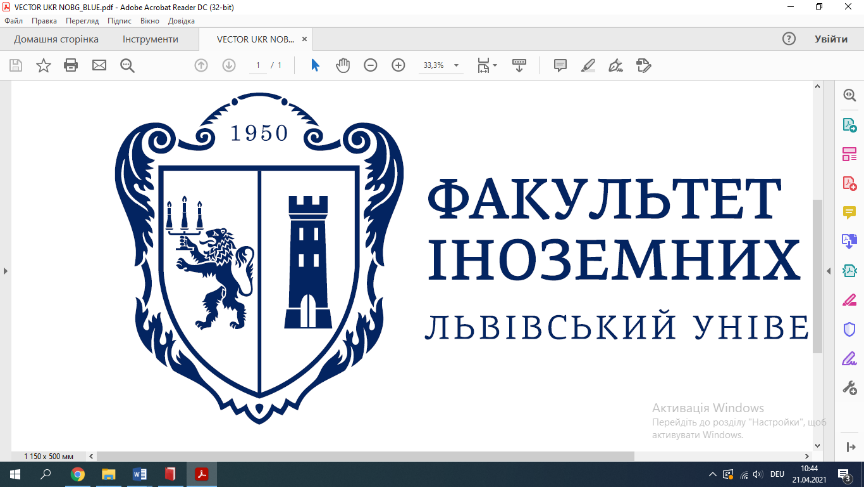 МІНІСТЕРСТВО ОСВІТИ І НАУКИ УКРАЇНИЛЬВІВСЬКИЙ НАЦІОНАЛЬНИЙ УНІВЕРСИТЕТІМЕНІ ІВАНА ФРАНКАФАКУЛЬТЕТ ІНОЗЕМНИХ МОВFaculty of Foreign LanguagesFakultät für FremdsprachenFaculté des Langues EtrangèresFacultad de Lenguas ExtranjerasМІНІСТЕРСТВО ОСВІТИ І НАУКИ УКРАЇНИЛЬВІВСЬКИЙ НАЦІОНАЛЬНИЙ УНІВЕРСИТЕТІМЕНІ ІВАНА ФРАНКАФАКУЛЬТЕТ ІНОЗЕМНИХ МОВFaculty of Foreign LanguagesFakultät für FremdsprachenFaculté des Langues EtrangèresFacultad de Lenguas ExtranjerasЛьвів, Україна, 79000вул. Університетська 1/415тел./факс +38 032 239-47-16Веб: http://lingua.lnu.edu.ua E-mail: lingua.faculty@lnu.edu.ua  Львів, Україна, 79000вул. Університетська 1/415тел./факс +38 032 239-47-16Веб: http://lingua.lnu.edu.ua E-mail: lingua.faculty@lnu.edu.ua  Universytetska St., 1/415Lviv, Ukraine, 79000tel./fax +38 032 239-47-16Web: http://lingua.lnu.edu.ua E-mail: lingua.faculty@lnu.edu.ua